Cinquante deuxième réunion des experts du Comité consultatif permanent des Nations Unies chargé des questions de sécurité en Afrique centrale 22- 26 Novembre 2021, Libreville, République gabonaise REUNION DES EXPERTS                               Mardi  le 23 novembre 2021REUNION DES EXPERTS                               Mardi  le 23 novembre 20218h00- 9h009h00 – 9h10Enregistrement des délégations (remise des badges et installation )Ouverture de la réunion des expertsMot de bienvenue du représentant de la République gabonaise  (5 minutes)Mot d’ouverture du président du comité (5 minutes)9h10 – 10h00Rapport du bureau du comité sortant Presentation du rapport et état des lieux de la mise en oeuvre des recommandations des précédentes réunions (20 minutes)Echanges (30 minutes)10h00– 10h30 10h30--11h00Election du bureau et adoption de l’ordre du jour Election du bureau (15 minutes)Adoption de l’ordre du jour (15 minutes)Pause-café11h00– 12h3012h30-13h30Revue de la situation géopolitique et sécuritaire en Afrique centralePresentation de la revue géopolitique par la Commission de la Communauté économique des Etats de l’Afrique centrale (30 minutes)Echanges et observations sur la revue géopolitique (60 minutes)Accompagnement du processus de transition tchadienPrésentation de la situation politique et sécuritaire au Tchad par le gouvernement et contribution des Etats membres (20 minutes).Les acteurs internationaux, sous régionaux et régionaux feront un point d’information sur leurs efforts d’accompagnement :  UA (5 minutes) ; CEEAC ( 5 minutes) ; UN ( 5 minutes) Echanges (25 minutes)13h30 14h30Déjeuner14h30 15h00Point d’information sur la situation au Cameroun, en RCA et en RDC  (10 minutes chacun) 15h00-15h30 15h30-16h3016h30-17h30 9h00-10h 3010h30-11h0011h00-12h00 12h00-13h0013h00-14h0014h00-15h0015h00-15h30 15h30-16h3016h30-17h30 10h00-12h3012h30-13h3014h00-16h3016h30-17h0017h00-17h30Pause-caféExtrémisme violent et terrorisme en Afrique centralePrésentation du Bureau Regional des Nations Unies pour l’Afrique Centrale  ( BRENUAC)  sur les efforts dans la lutte contre le terrorisme ( 15 minutes)  Présentation de la CBLT sur la lutte contre le terrorisme (20 minutes)Echanges sur l’extremisme violent (25 minutes)Piraterie et sécurité maritime en Afrique centralePrésentation de L'Office des Nations Unies contre la drogue et le crime (UNODC) sur les défis et les programmes d’appui aux Etats membres dans la lutte contre la piraterie maritime (15 minutes).Point d’information sur l’insécurite maritime par le CIC (5 minutes)   Echanges sur les efforts et les responsabilités des institutions dans la luttte contre l’insécurite maritime  (40 minutes) Mercredi le 24 novembre 2021FINFIN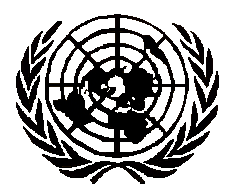 